INFORME DE ACTIVIDADES DE MAYO 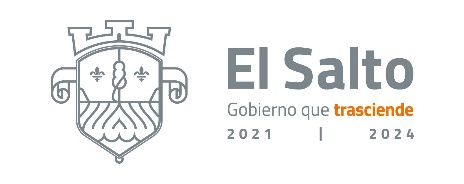 JEFATURA DE GABINETE             JEFATURA DE VINCULACION ACTIVIDADMAYO VISITAS A ESCUELAS 0CREACION DE LAZOS DE COLABORACION (CELEBRACION DE CONVENIOS DE COLABORACION)1RECEPCION Y CANALIZACION DE PRACTICANTES Y PRESTADORES DE SERVICIO SOCIAL 2FIRMAS DE REPORTES DE ACTIVIDADES 6EMISION DE DOCUMENTACION RELACIONADA AL TERMINO DE LA PRESTACION DEL SERVICIO SOCIAL Y LA REALIZACION DE PRACTICAS PROFESIONALES 1ASESORAMIENTO A AREAS DEL AYUNTAMIENTO Y CREACION DE DOCUMENTOS PARA LA INSTALACION DE SISTEMAS, CONSEJOS Y COMITES 0TOTALACTIVOSERVICIO SOCIAL 68PRACTICAS PROFESIONALES 14TOTALCONCLUIDOS SERVICIO SOCIAL 49PRACTICAS PROFESIONALES 33TOTAL SERVICIOS Y PRACTICAS PROFESIONALES                                                            164